ПАСПОРТ СТАРТАП-ПРОЕКТАhttps://pt.2035.university/project/healthi                                                                     18 июня 2023 г.ПЛАН ДАЛЬНЕЙШЕГО РАЗВИТИЯ СТАРТАП-ПРОЕКТАНаименование образовательной организации высшего образования (Получателя гранта)Федеральное государственное бюджетное образовательное учреждение высшего образования «Государственный университет управления»Карточка ВУЗа (по ИНН)7721037218Регион ВУЗа г. МоскваНаименование акселерационной программыТехнологии Здоровой ЖизниДата заключения и номер Договора30 июня 2023г. №70-2023-000648КРАТКАЯ ИНФОРМАЦИЯ О СТАРТАП-ПРОЕКТЕКРАТКАЯ ИНФОРМАЦИЯ О СТАРТАП-ПРОЕКТЕ1Название стартап-проектаПомощь рядом2Тема стартап-проекта– ТН2. Новое медицинское оборудование, материалы и технологии3Технологическое направление в соответствии с перечнем критических технологий РФ«Биомедицинские и ветеринарные технологии»4Рынок НТИХэлснет5Сквозные технологии"Технологии машинного обучения и когнитивные технологии"ИНФОРМАЦИЯ О ЛИДЕРЕ И УЧАСТНИКАХ СТАРТАП-ПРОЕКТАИНФОРМАЦИЯ О ЛИДЕРЕ И УЧАСТНИКАХ СТАРТАП-ПРОЕКТА6Лидер стартап-проекта- ФИО Мусина Гузель Рефилевна- телефон 89659395652- почта guzelka.r17@gmail.com7Команда стартап-проекта (участники стартап-проекта, которые работают в рамках акселерационной программы)Команда стартап-проекта (участники стартап-проекта, которые работают в рамках акселерационной программы)ПЛАН РЕАЛИЗАЦИИ СТАРТАП-ПРОЕКТАПЛАН РЕАЛИЗАЦИИ СТАРТАП-ПРОЕКТА8Аннотация проектаКонцепция стартап-проекта заключается в создании и выпуске медицинского прибора, что поможет cледить за здоровьем: уровнем сахара в крови, давлением, пульсом - человека вне больницы и вызвать скорую в случае необходимости.Целью проекта является создание медицинского прибора и запуск его производства. Задачи проекта: проведение анализа рынка для определения конкурентной позиции, проведение анализа для определения потребностей и характеристик продукта проекта, разработка технических аспектов продукта проекта, определение каналов продвижения и сбыта продукта проекта.Ожидаемый результат проекта: создание медицинского прибора, относительно точного для отслеживания за состоянием здоровья пациента вне поликлиник.Потенциальные потребительские сегменты: родственники/друзья/знакомые людей с хроническими заболеваниями и пациенты, что не нуждаются в больницеБазовая бизнес-идеяБазовая бизнес-идея9Какой продукт (товар/ услуга/ устройство/ ПО/ технология/ процесс и т.д.) будет продаватьсяПрибор для отслеживания здоровья и критических состояний у больных людей10Какую и чью (какого типа потребителей) проблему решаетОколо половины населения Земли страдает от хронических заболеваний, далеко не все из них опасны сами по себе, но грозят серьёзными осложнениями, что могут наступить в любой момент. Поэтому, чтобы лучше контролировать состояние своего здоровья или здоровья родственника, можно приобрести прибор, который поможет в критических ситуациях, даже если никого не будет рядом 11Потенциальные потребительские сегментыПотребители: Люди с серьёзными хроническими заболеваниями, не находящиеся в больнице, спортсмены, рабочие на опасных производствах, туристыДемографические данные: 16-100 летВкусы: не имеет значения Уровень образования: не имеет значенияГеографическое расположение: вне зависимости от места нахожденияСектор рынка: B2C12На основе какого научно-технического решения и/или результата будет создан продукт (с указанием использования собственных или существующих разработок) GPSТонометрГлюкометрПульсометрСредство связи13Бизнес-модель Бизнес-модель проекта состоит из нескольких частей:Проблемы и существующие альтернативы. Отсутствие уверенности в собственном здоровье и своей способности в критической ситуации оперативно вызвать скорую помощь.Сегменты потребителей. Люди с сердечно-сосудистыми заболеваниями, сахарным диабетом, пенсионерам, только выписавшимся из больницы после операции.Уникальная ценность. Относительно высокая точность для прибора, который можно носить на руке постоянно, и уверенность, что всё будет нормально, так как есть механизм решения непредвиденных ситуаций.Решение. Создание медицинского прибора, что будет отслеживать пульс, сахар и давление в автоматическом режиме и вызывать скорую, если какие-либо значения серьёзно превысят норму.Каналы. Специализированные медицинские журналы и газеты, медицинские конференции и выставки и контекстная реклама в интернете с социальными сетями.Потоки прибыли. Продажи приборов.Структура издержек. Большая часть - оперативные расходы на закупку таких частей, как тонометры, глюкометры и пульсометры. Довольно большая часть уходит на разработку прибора и закупку оборудования. Все остальные расходы занимают гораздо меньшую долюКлючевые метрики. NPV, sales volume, net income, IRRСкрытое преимущество. Связь с людьми, что разрабатывает медицинские приборы позволит более оперативно реагировать на изменения рынка.14Основные конкурентыКонкуренты есть. Это как смарт браслеты - Apple watch, Xiaomi, пульсометры для спортсменов, так и точные приборы, что стоят в больницах и поликлиниках.15Ценностное предложениеЭтот прибор будет более точным, чем альтернативы в спорт браслетах и телефонах. От существующих медицинских приборов отличается относительным удобством и мобильностью, устойчивостью к неблагоприятным факторам среды.16Обоснование реализуемости (устойчивости) бизнеса (конкурентные преимущества (включая наличие уникальных РИД, действующих индустриальных партнеров, доступ к ограниченным ресурсам и т.д.); дефицит, дешевизна, уникальность и т.п.)Обоснованностью реализуемости проекта является относительная распространённость комплектующих, распространённость проблемы среди людей, так как по меньшей мере 10 000 000 человек имеют потребности и проблемы, что удовлетворяются нашим товаром.Уникальность нашего товара основывается на соединении относительного удобства фитнес браслетов и точности настоящего медицинского прибора.Характеристика будущего продуктаХарактеристика будущего продукта17Основные технические параметры, включая обоснование соответствия идеи/задела тематическому направлению (лоту)Встроенный глюкометрВстроенный тонометрВстроенный измеритель пульсаGPSБеспроводное соединение с поликлиникой и электронная система передачи связи.18Организационные, производственные и финансовые параметры бизнесаЭто будет малое предприятие, чьей организационно-правовой формой будет являться общество с ограниченной ответственностью. Финансово мы будем первое время существовать за счёт средств инвесторов. Первые три года мы будем отбивать привлечённые средства. Производственные особенности предприятия в дальнейшем будут конкретизироваться.19Основные конкурентные преимуществаКонкурентное преимущество заключается в большей точности как прибора в сравнении с фитнес браслетами и мобильностью и удобством в сравнении с приборами, что стоят в больнице, а также возможностью вызвать врача в случае необходимости.20Научно-техническое решение и/или результаты, необходимые для создания продукции1. Манометр для измерения артериального давления. 2. Пульсоксиметр для измерения пульса и уровня сатурации кислорода в крови. 3. Глюкометр для измерения уровня сахара в крови. 4. Беспроводное соединение с поликлиникой и электронная система передачи данных. 5. Программное обеспечение для обработки и анализа данных. 21«Задел». Уровень готовности продукта TRLНа данном этапе сформулирована идея проекта, возможный план действий, кадровый состав проекта, предварительная себестоимость и ресурсы, каналы сбыта и целевая аудитория.22Соответствие проекта научным и(или) научно-техническим приоритетам образовательной организации/региона заявителя/предприятия*Проект соответствует следующим Стратегическим направлениям, направленным на достижение целевой модели развития ГУУ:- Стратегическое направление 1: «Подготовка нового поколения управленческих кадров как лидеров изменений» (Подпункт 1.2. «Университетская экосистема акселерации студенческих стартапов»);- Стратегическое направление 2: «Создание экосистемы сопровождения и реализации комплексных прорывных исследований по стратегическим направлениям научно-технологического и пространственного развития страны».23Каналы продвижения будущего продукта Социальные сетиТаргетированная рекламаРеклама в журналах с тематикой “Здоровье”Медицинские коныеренции24Каналы сбыта будущего продуктаВозможные варианты рынков сбыта: 1) Частные больницы (легкость в договоренности) 2) Врачи3) Интернет-магазины (легко в обслуживании и популярно среди пользователей) 4) Магазины техники и др. (стандартное размещение подобного товара)5)Аптеки6) ТелемагазиныХарактеристика проблемы,на решение которой направлен стартап-проектХарактеристика проблемы,на решение которой направлен стартап-проект25Описание проблемы Очень многие люди страдают от хронических заболеваний, что не требует стационарного лечения, но могут в любой момент осложниться. Часто люди могут не иметь рядом близкого, который вызовет скорую в случае несчастья или симптомы плохого самочувствия могут быть неявными, из-за чего можно допустить смерть человека, потому что промедлили с оказанием помощи. 26Какая часть проблемы решается (может быть решена)Основная проблема, которая решается благодаря нашему стартап-проекту – это проблема реагирования на угрожающие жизни состояния. Таким образом, родственники и сам пациент смогут чувствовать себя более спокойными, если прибор сможет помочь вовремя среагировать на опасные симптомы. Кроме того, дополнительно этот прибор может передавать информацию о показателях на телефон, чтобы пациент смог лучше контролировать своё состояние.27«Держатель» проблемы, его мотивации и возможности решения проблемы с использованием продукции Пациент беспокоится о своём здоровье и жизни. Так как стационарное лечение ему не показано, он беспокоится, всё ли будет нормально, особенно если проблема серьёзная. Если человек один, может быть ситуация, что пациент будет не в состоянии вызвать скорую помощь. Кроме того, даже близкие люди могут проглядеть опасное состояние, так как не всегда приступ выглядит угрожающе. Поэтому для предупреждения и дополнительной защиты можно приобрести прибор.28Каким способом будет решена проблемаЗа счёт встроенного GPS, глюкометра, тонометра и измерителя пульса, средства связи прибор будет отслеживать состояние пациента и, в случае выхода за пороговые значения, вызывать скорую.29Оценка потенциала «рынка» и рентабельности бизнесаПотенциал рынка есть. Около 40% людей страдают хроническими заболеваниями. При этом около 10% реально подвергаются опасности в случае неоказания медицинской помощи. Допустим, 10% решат обезопасить себя и купить наш прибор. Тогда около полумиллиона человек ориентировочно будут нашими потребителями.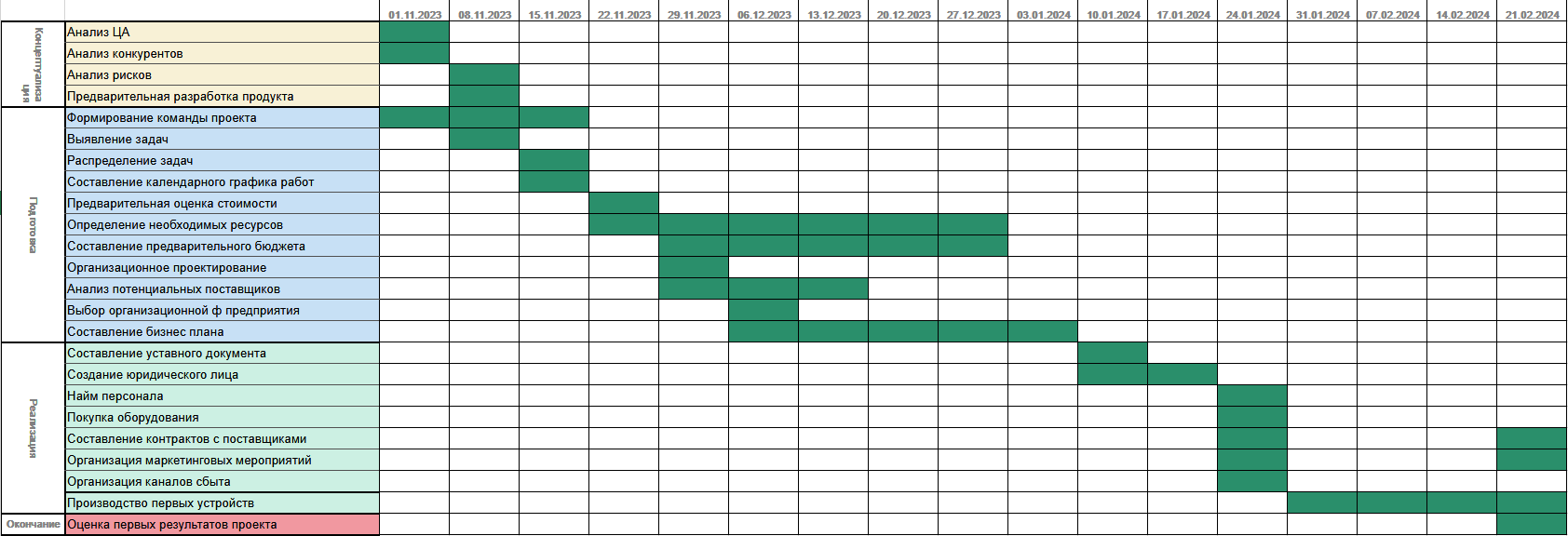 